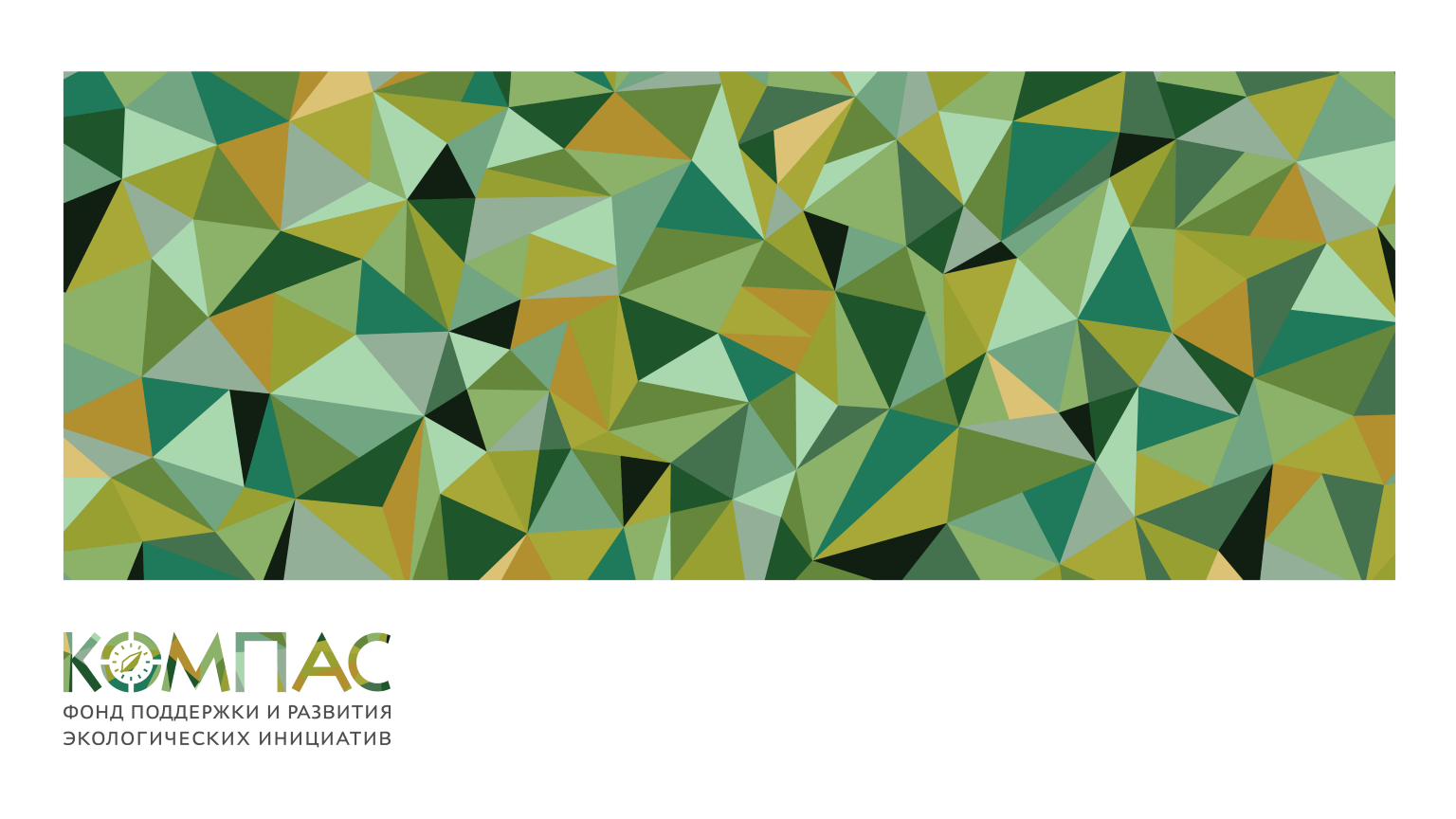 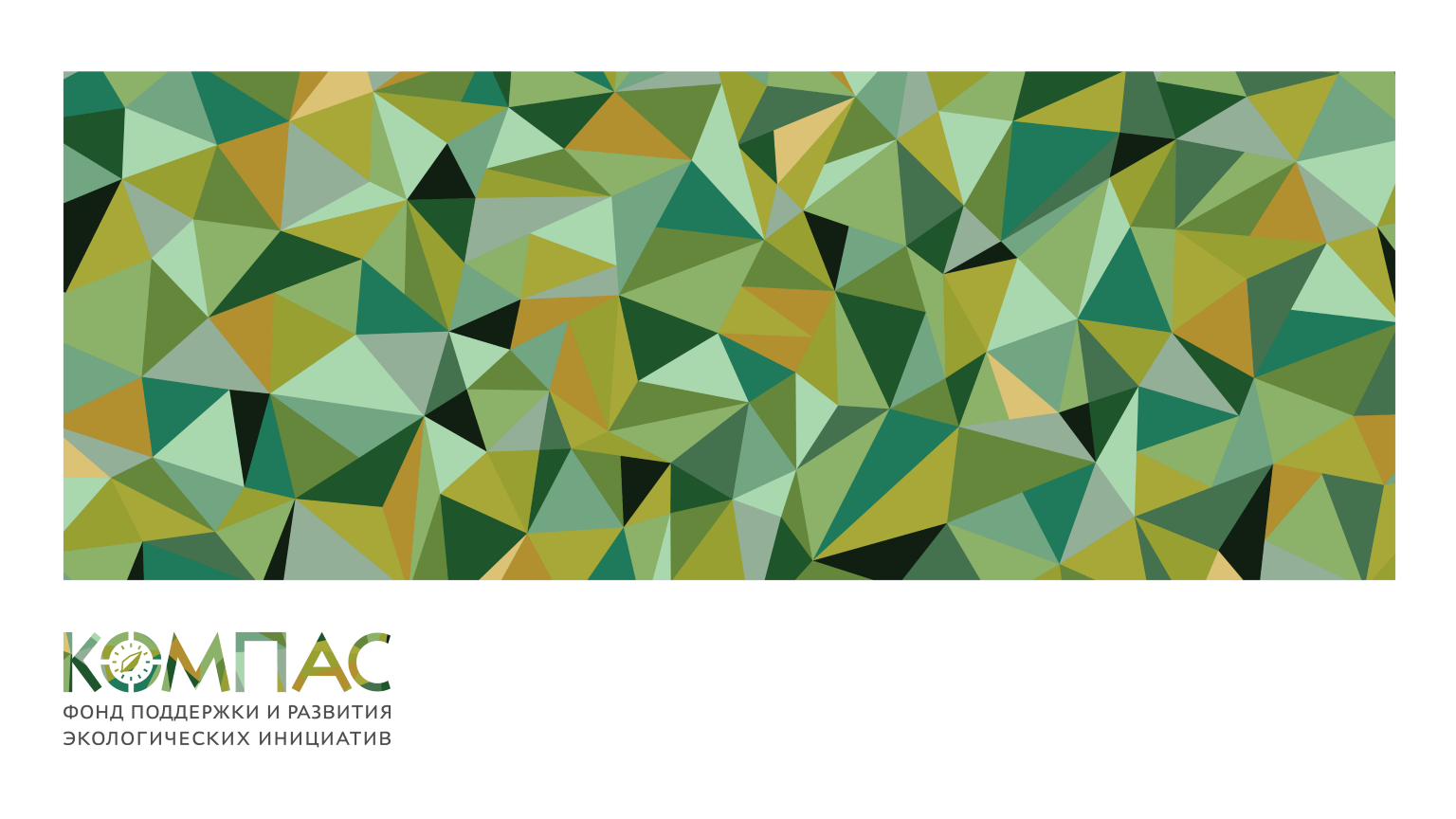 КОНЦЕПЦИЯ ПРОЕКТА«Зеленый Зачёт» – всероссийский ежегодный конкурс оценки уровня экологической грамотности.Целевая аудитория: учащиеся 8-11 классов общеобразовательных организаций и организаций дополнительного образования, студенты 1-2 курсов учреждений высшего образования и учащиеся учреждений среднего профессионального образования.Официальный сайт «Зеленого Зачёта»:«Зеленый Зачёт» является эколого-просветительским проектом, направленным на популяризацию экологических знаний. Реализация данного проекта будет способствовать развитию интереса среди школьников к экологическим профессиям, и поможет студентам проверить свой уровень экологической грамотности.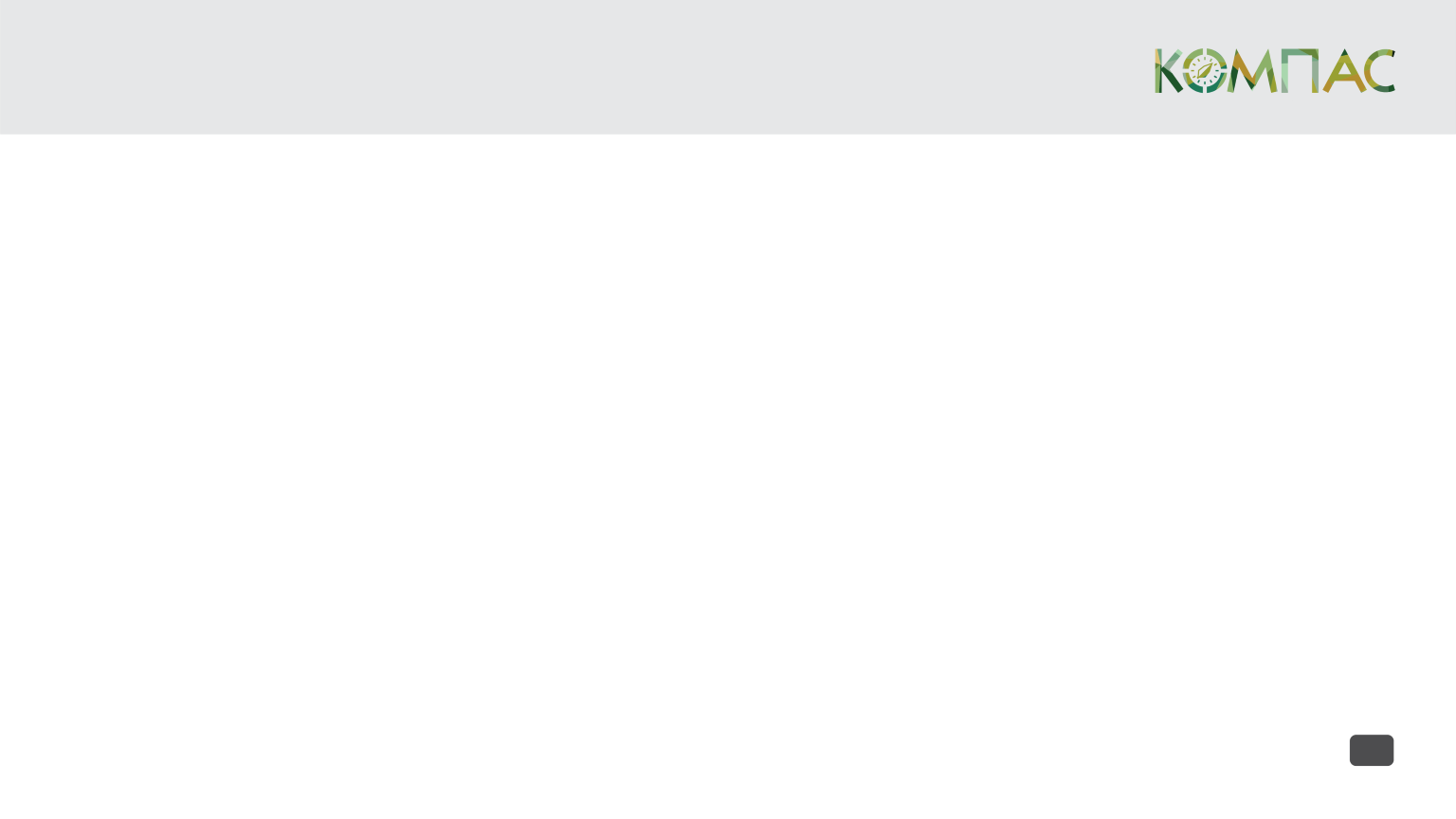 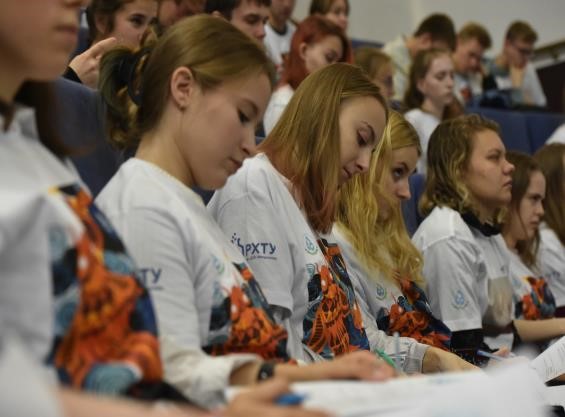 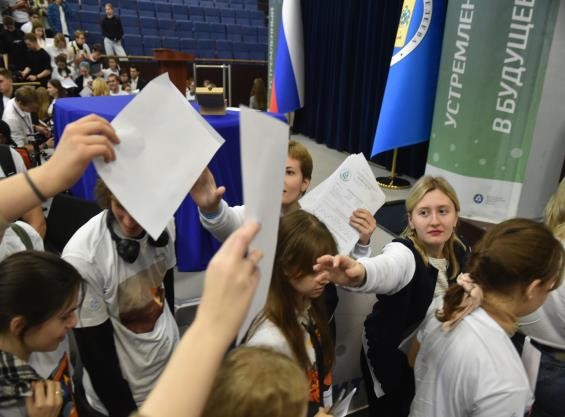 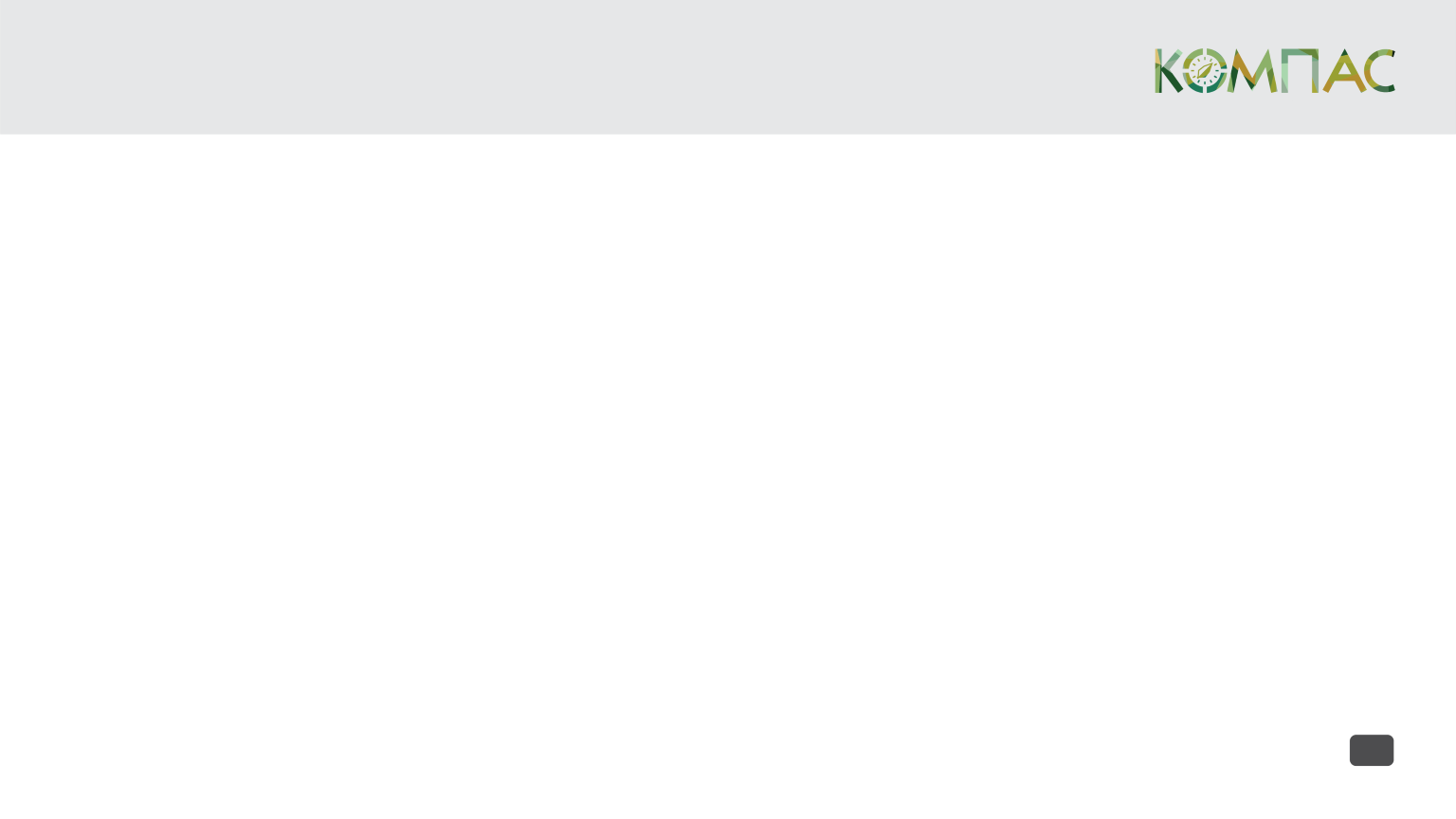 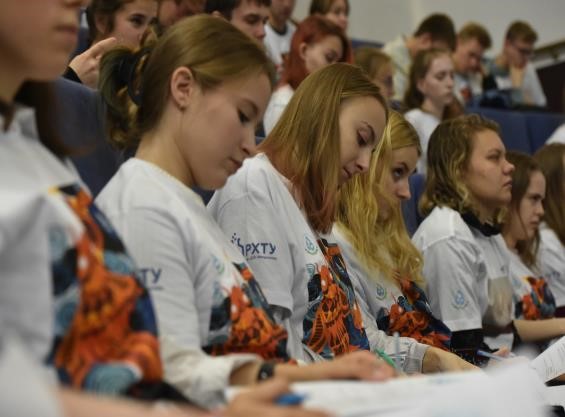 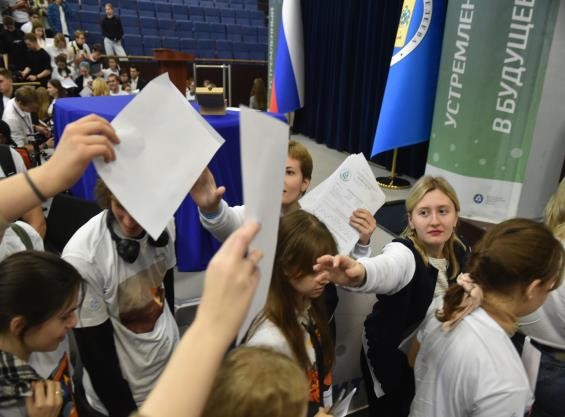 11 декабря 2023 года пройдет панельная дискуссия - очная встреча школьников и студентов с представителями федеральной власти, экспертного сообщества, общественных организаций и бизнеса, на которой школьники и студенты смогут задать вопросы и рассказать о своих экологических проектах.Участники конкурса с 12.12 по 24.12.12023 г. проходят онлайн тестирование на платформе Агентства стратегических инициатив – Leader-ID (https://leader-id.ru/login), в рамках которого им предлагается ответить на 26 вопросов по профилю Экология, который соответствует общеобразовательным предметам Химия, География и Биология.С каждым следующим запуском планируется совершенствовать проект, открывая возможности для новых категорий участников и создавая систему мотивации. В 2024 году планируется разработка платформы для проведения «Зелёного Зачёта». Обучающие материалы на платформе будут открыты для участников в течении года.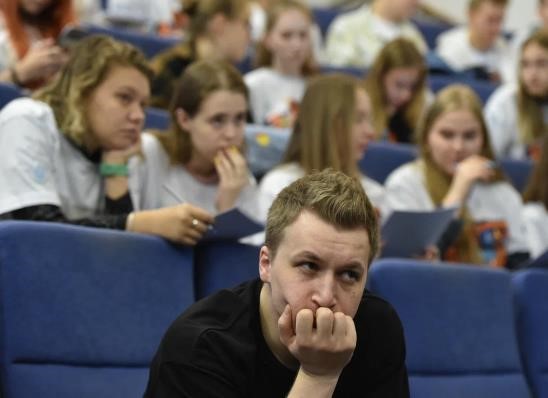 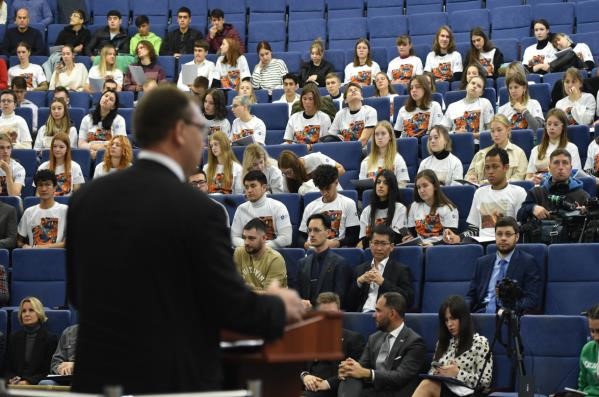 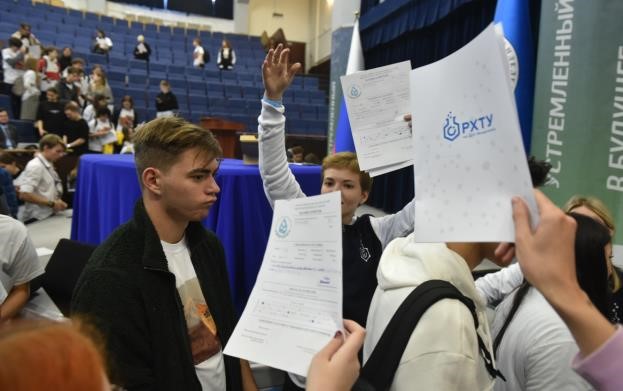 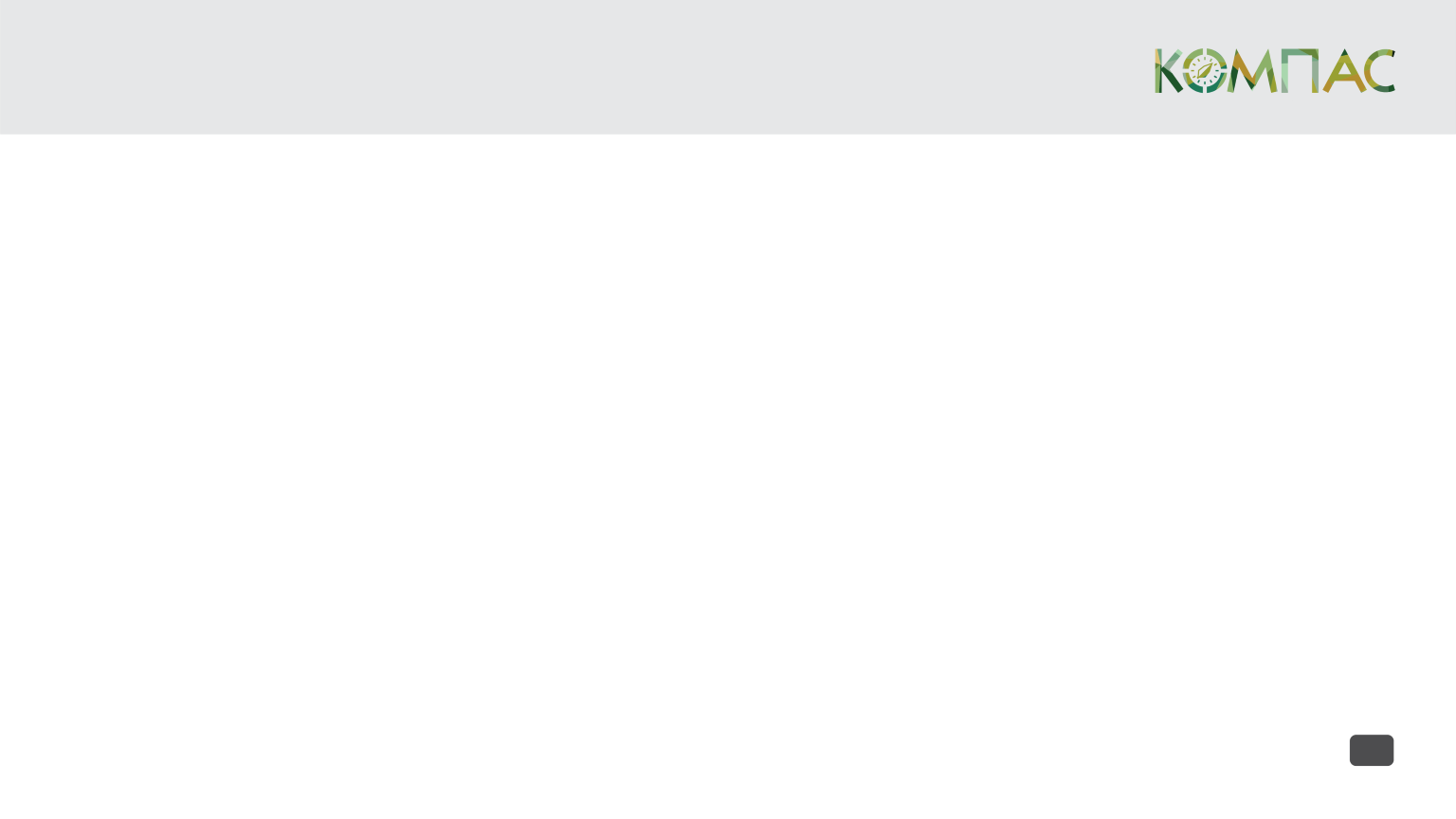 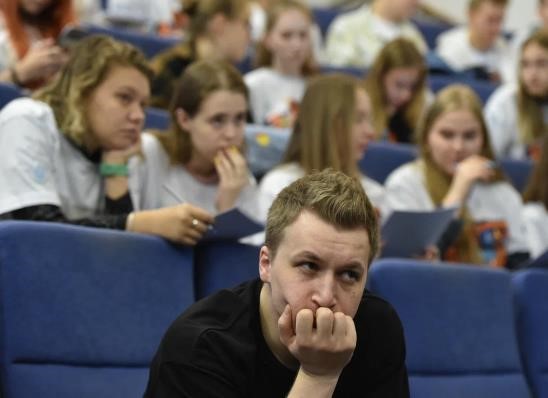 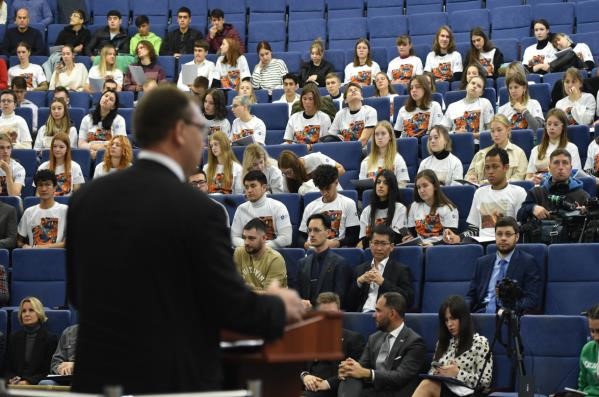 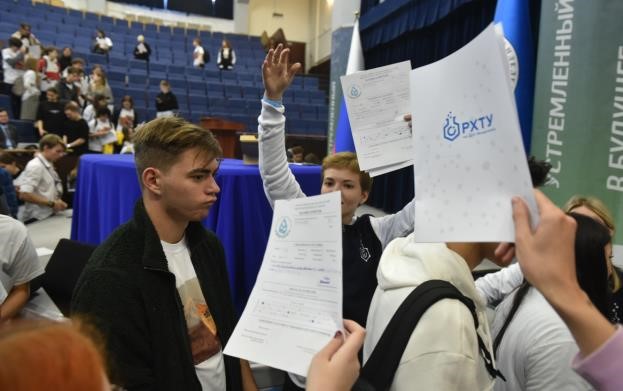 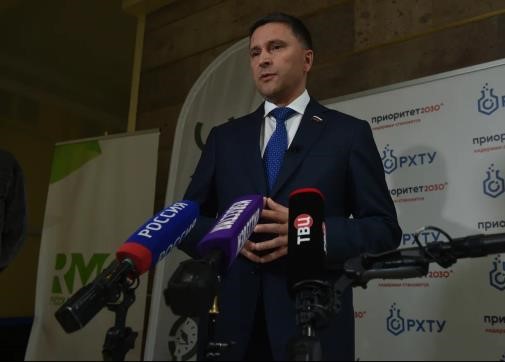 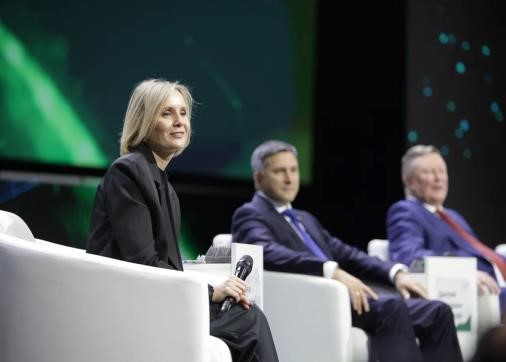 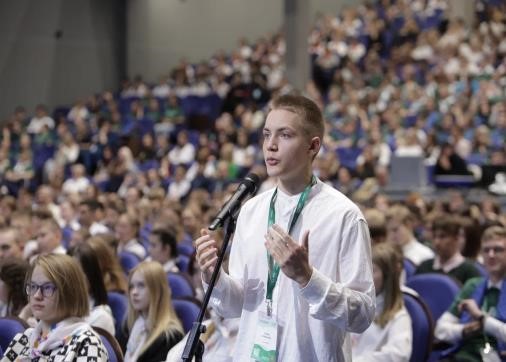 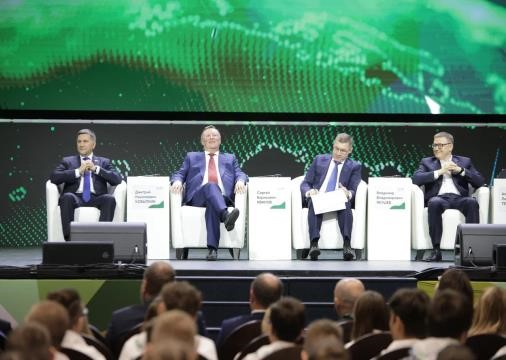 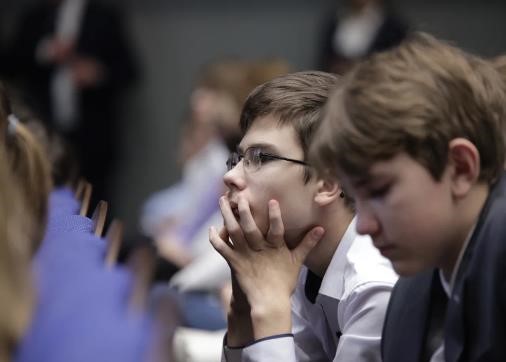 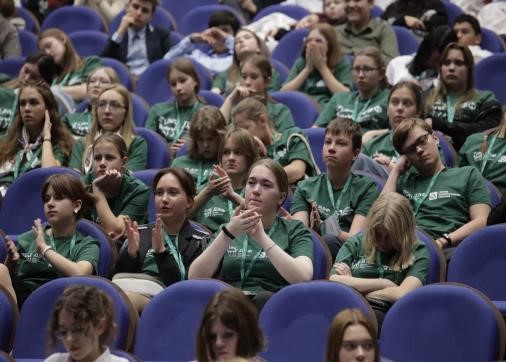 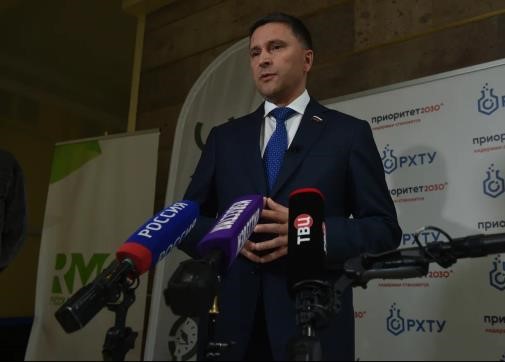 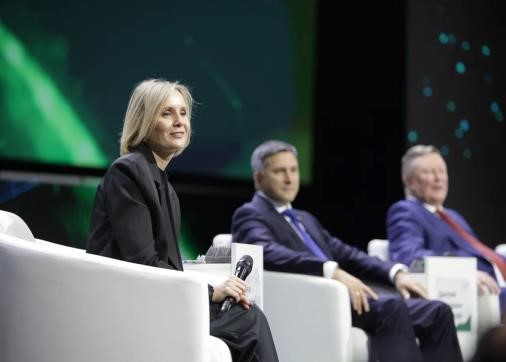 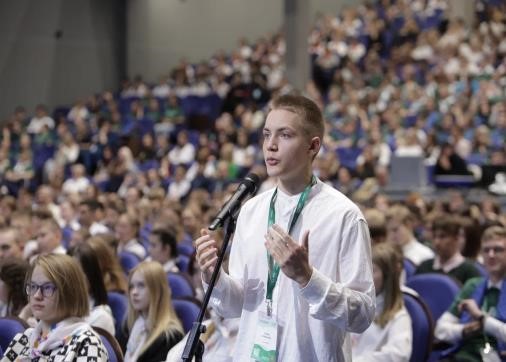 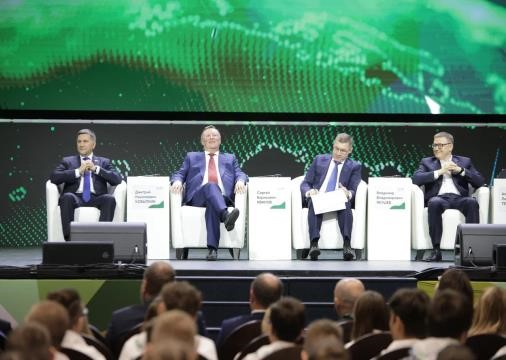 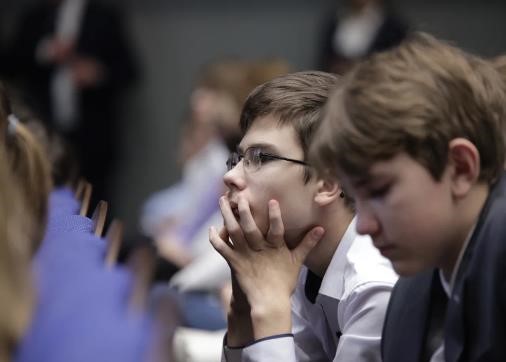 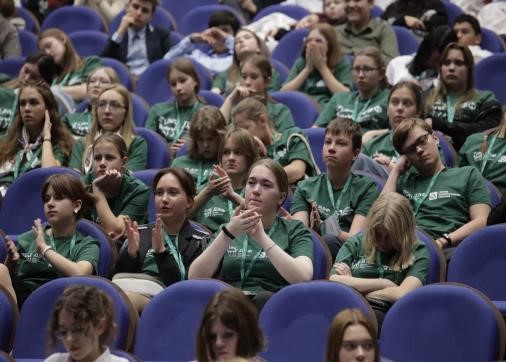 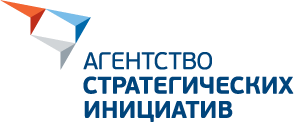 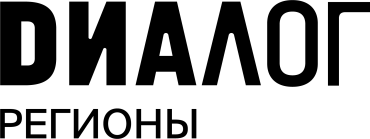 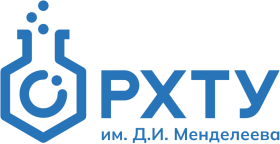 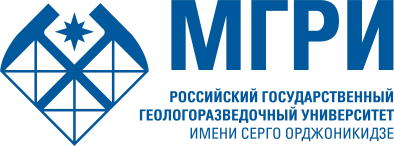 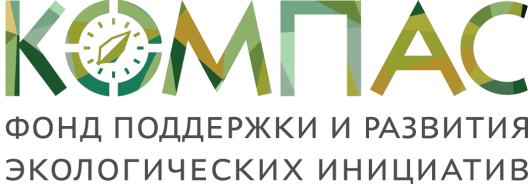 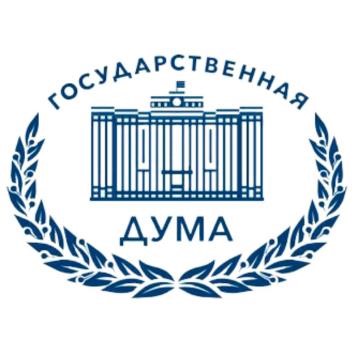 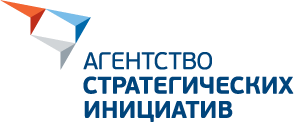 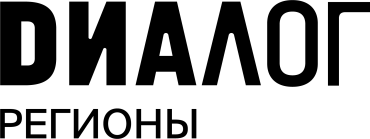 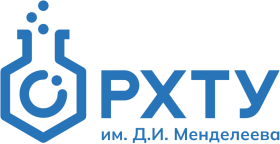 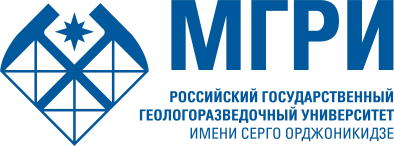 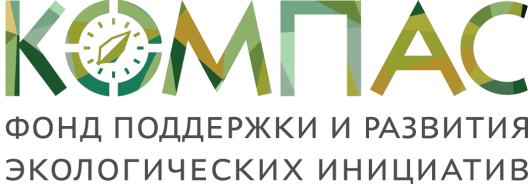 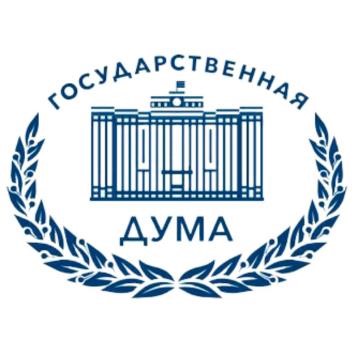 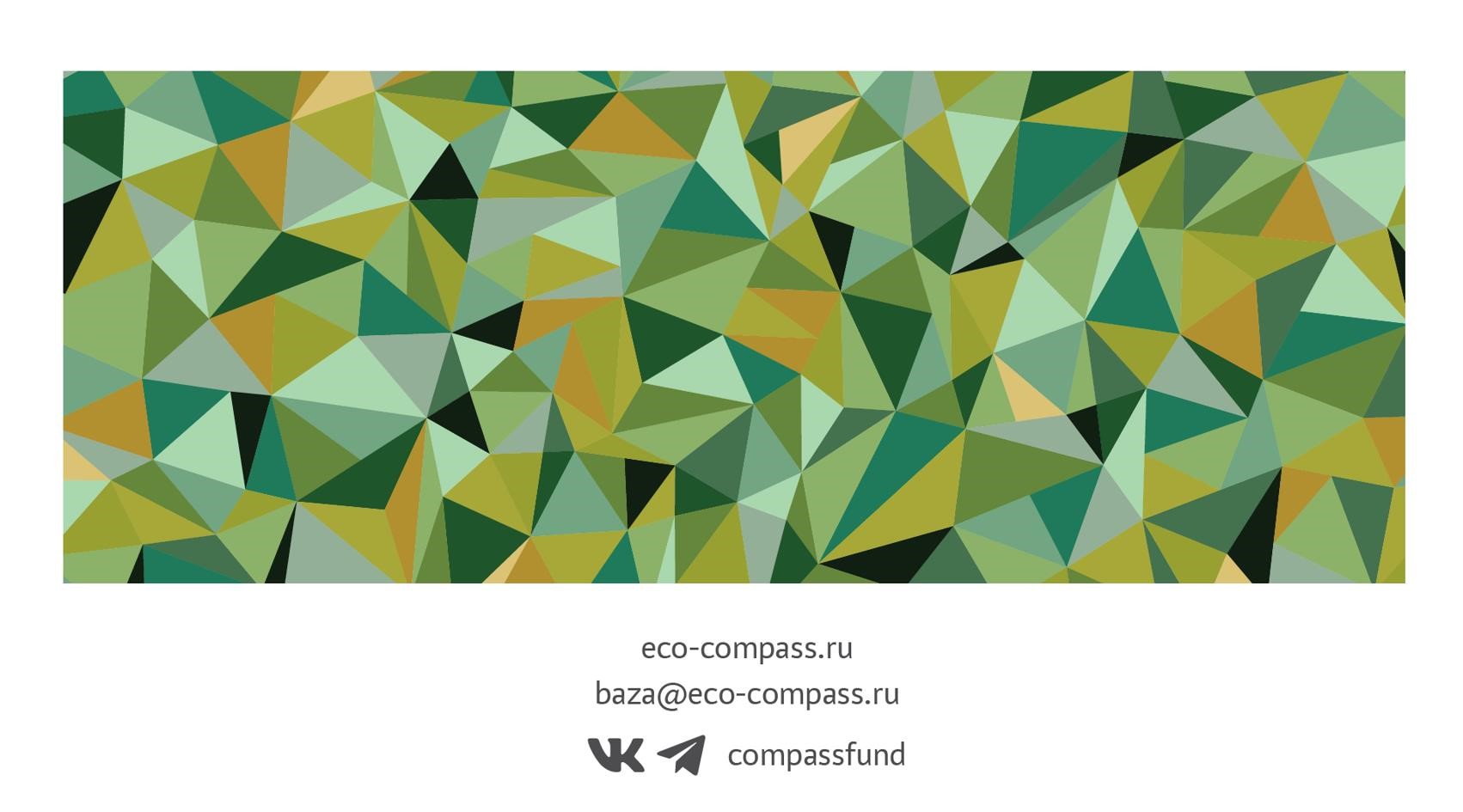 